附件1面试弃权申明本人×××，身份证号码：××××××××，准考证号码：××××××××，参加2024年福建省学生资助管理中心公开招聘工作人员考试，笔试结束后现已进入面试，因个人原因自愿放弃该岗位面试资格。特此声明。                        签名：（考生本人手写）                              年   月   日 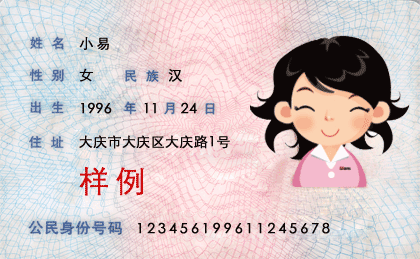 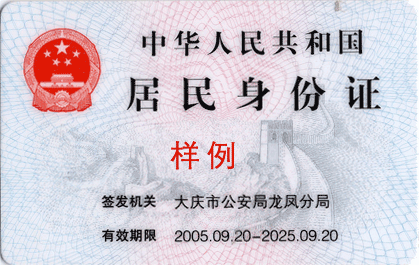 附件2承诺书（应届毕业生）福建省学生资助管理中心：本人×××（姓名）系××大学2024届应届毕业生，身份证号码：×××，准考证号码：×××，报考福建省学生资助管理中心的×××（报考岗位），笔试成绩为×××分，已入围该岗位面试。本人承诺于考核前提交有关学历、学位证明，如不能提交，自愿放弃本次应聘资格。手机号:×××           承诺人：（考生本人手写）                                  年   月   日附件3承诺书（在职人员）福建省学生资助管理中心：本人×××（姓名），身份证号码：×××，准考证号码：×××，报考福建省学生资助管理中心的×××（报考岗位），笔试成绩为×××分，已入围该岗位面试。本人承诺于考核阶段提交单位同意应聘证明，如不能提交，自愿放弃本次应聘资格。手机号:×××           承诺人：（考生本人手写）                                  年   月   日